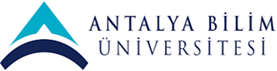 ANTALYA BİLİM ÜNİVERSİTESİSAĞLIK BİLİMLERİ GİRİŞİMSEL OLMAYAN ARAŞTIRMALAR ETİK KURUL BAŞVURUSUÖZGEÇMİŞ FORMUA. Kişisel BilgilerB. Eğitim BilgileriD. Özgeçmiş SahibiA.1Adı ve Soyadı:A.2Doğum tarihi ve yeri:A.3Görev yeri:A.4İletişim bilgileri:Telefon:E posta:Yazışma Adresi:B.1Mezun olduğu Üniversite/Fakülte (Derece/Üniversite/Öğrenim Alanı)B.2Akademik unvan (varsa):C. Yayınlar: Çalışma konusu ya da alanındaki başlıca eserleri  (En fazla 5 esere yer verilmelidir): D.1Adı ve Soyadı (el yazısıyla):D.2Tarih (gün/ay/yıl olarak):D.3İmza: